ANGEL PERSONAL DETAILSNationality: FilipinoDate of Birth: August 31, 1986Status: MarriedLanguages Spoken: Filipino and |EnglishCAREER OBJECTIVETo be able to work in an environment where I can share my skills and interests, be able to extend my efficiency in the workplace and deal with people from different backgrounds.QUALIFICATIONSBachelor in Elementary Education,  Major in Enhanced General EducationComputer LiterateProficient in computer application such as MS Office-Word, Excel, and PowerPoint.LICENSED TEACHER in the Philippines EDUCATIONAL BACKGROUNDTertiary Education                               Pangasinan State University		            Bachelor in Elementary Education		                                         2008-2012                                                                PIMSAT Colleges                                                                Seafarer Rating Course                                                                 2003-2004Secondary Education                            Saint Charles Academy		              1999-2000	                SEPNAS School                                                                 2000-2003Primary Education                                 Bolingit Elementary School		              1993-1999WORK EXPERIENCEJune 2012 to March 2016                                Saint Charles Academy					      	           San Carlos City, Philippines					                     TeacherAugust 2007 to April 2008                             Jollibee Food Corporation					      	           Dagupan City, Philippines					                     Service CrewNovember 2006 to December 2006                Milton Incorporated                                                                         Dagupan City, Philippines                                                                         Stockman/JanitorMay 2006 to September 2006                        Robinson’s Department Store                                                                         Dagupan City, Philippines					                     Sales ClerkMarch 2005 to August 2005             	           Jollibee Food Corporation					      	           San Carlos City, Philippines					                     Service CrewSeptember 2004 to February 2005                  Jollibee Food Corporation					      	           Calasiao, Philippines						           Service CrewJob Seeker First Name / CV No: 1714818Click to send CV No & get contact details of candidate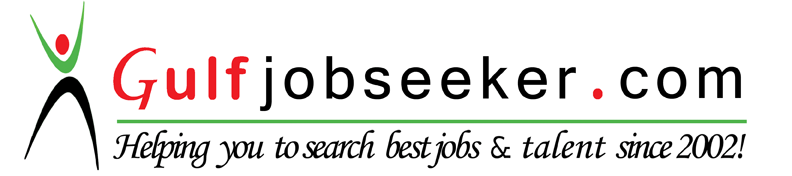 